若手農業者交流会「たがやす・わかて」募集要項館山市内の４０歳未満の若手農業者等を対象に交流会を実施します。参加を希望される方は、以下の事項を確認の上、お申し込みください。１　対象者次の各号に掲げるいずれかの条件に該当する者（１）館山市に居住し、４０歳未満の農業に従事している者（２）館山市に居住し、４０歳未満の就農を検討している者２　日　時令和５年１２月２７日（水）３　場　所sPARK tateyama（館山市北条１８８０－１　房州第一ビル）駐車場：南房タクシー駐車場（無料）４　参加申込期間令和５年１２月１日（金）～１２月１８日（月）１７：００必着５　内　容当日の流れ■第一部　意見交換会18：00　受付開始18：30　開会・自己紹介18：35　取組事例紹介18：45　グループワークテーマ：道の駅グリーンファーム館山を活用して自分たちのためにできること19：25　アンケート■第二部　懇談会　※懇談会に参加される方は、会費１，０００円がかかります。19：30　オードブルなどの軽食を食べながら歓談20：30　閉会６　参加費第一部　意見交換会．．．参加費無料第二部　懇　談　会．．．会費１，０００円７　申込方法（1）電話での申し込み館山市　経済観光部　農水産課　農政係　電話　０４７０－２２－３３９６（２）インターネットによる応募の場合：下記ＵＲＬまたはＱＲコードの応募フォームからご応募ください。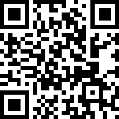 応募フォームhttps://logoform.jp/form/vytZ/434533※申し込みの際、以下の内容をお伝えください。お聞きした内容は、電話番号を除いて交流会当日に参加者に共有させていただく予定です。〇　氏名〇　生年月日〇　電話番号〇　主に営農している地区〇　主な栽培品目〇　上記以外で伝えたい内容